ENGEL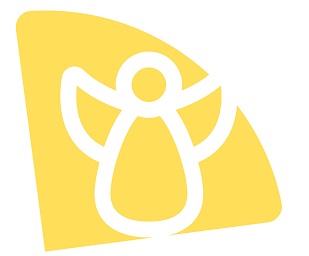 Material: Würfel, eine Engelfigur oder ein Engelbild, Einleitung: 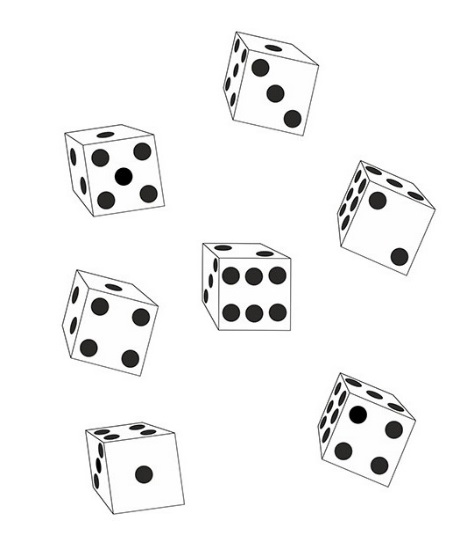 Eine Eins, die brauchen wir, dann beginnt das Spielchen hier!Nachdem eine 2, (3, 4  … ) gewürfelt wurde, wird ein Engel oder ein Bild von einem Engel in den Kreis gestellt. Nachdem er eine kurze Botschaft verkündet, verschwindet er wieder.In unsere Mitte hier ein Engel – Schau ihn Dir nur an!Ob er eine frohe Botschaft – uns heut´ sagen kann?Engel: Habt Geduld bald ist´s soweit, denn es braucht noch etwas Zeit.Würfelt erstmal eine Zwei. Dann komm´ ich gern nochmal vorbei.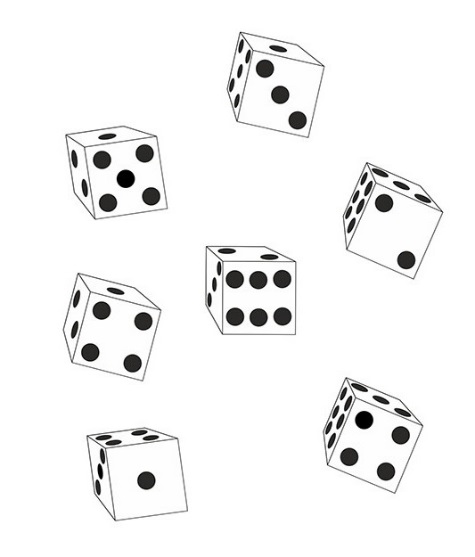 Der Engel verschwindet wieder. Die Kinder würfeln weiter.Nachdem eine Zwei gewürfelt wurde: In unserer Mitte …Habt Geduld bald ist´s soweit, denn es braucht noch etwas Zeit.Würfelt erstmal eine Drei. Dann komm´ ich gern nochmal vorbei.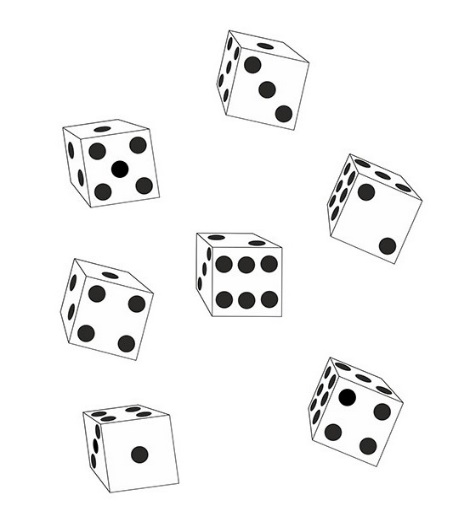 Nachdem eine Drei gewürfelt wurde: In unserer Mitte …Habt Geduld bald ist´s soweit, denn es braucht noch etwas Zeit.Würfelt erstmal eine Vier. Dann sehen wir uns wieder hier.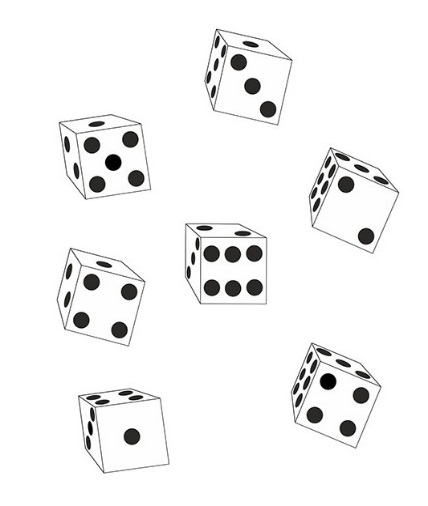 Nachdem eine Vier gewürfelt wurde: In unserer Mitte …Habt Geduld bald ist´s soweit, denn es braucht noch etwas Zeit.Jetzt die Fünf, es geht voran, bald kommt die gute Nachricht an!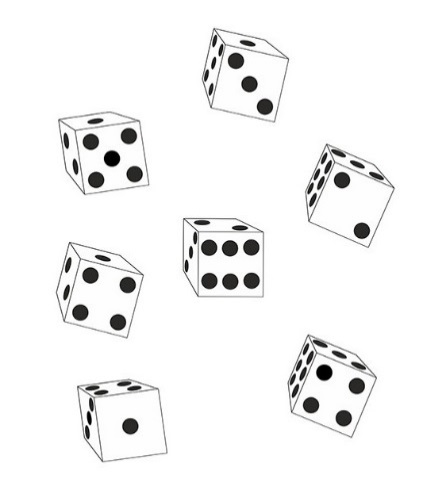 Nachdem eine Fünf gewürfelt wurde: In unserer Mitte …Habt Geduld bald ist´s soweit, denn es braucht noch etwas Zeit.Mit ´ner Sechs kann´s weitergeh´n. Ihr werdet mich bald wiederseh´n.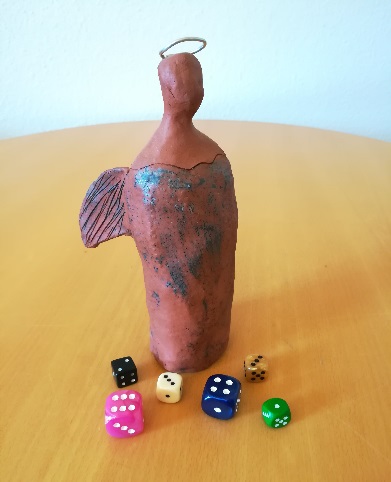 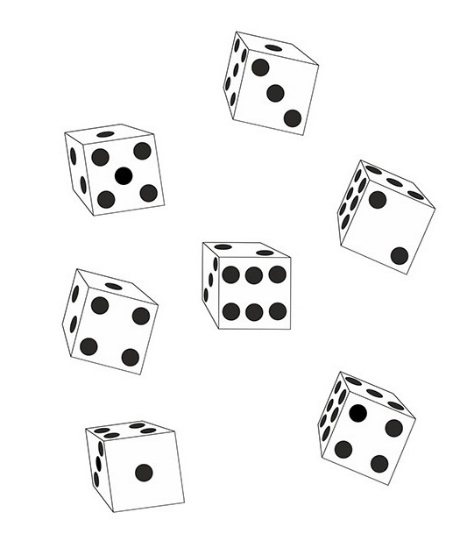 Nachdem eine Sechs gewürfelt wurde: In unserer Mitte …Der heutige Engel könnte eine kleine, aktuelle Botschaft verkünden (z.B. Es gibt Kinderpunsch, Lebkuchen …).Hört die Botschaft: Große Freud´ für alle groß und klein.Jesus kommt auf unsere Erde. Er will bei uns sein. 